NAGYKOVÁCSI NAGYKÖZSÉG ÖNKORMÁNYZATÜGYRENDI, ÖSSZEFÉRHETETLENSÉGI, JOGI ÉS KÜLSŐ KAPCSOLATOK BIZOTTSÁGELNÖKEMEGHÍVÓ Nagykovácsi Nagyközség ÖnkormányzatánakÜgyrendi, összeférhetetlenségi, jogi és külső kapcsolatok bizottságiüléséreAz ülés helye: Polgármesteri Hivatal, tárgyaló (2094 Nagykovácsi, Kossuth L. u. 61.)Időpontja: 2015. március 18. szerda 08.00 óraNapirend: A Nagykovácsi Polgármesteri Hivatal Szervezeti és Működési SzabályzataElőterjesztő: Kiszelné Mohos Katalin polgármesterElőadó:	Papp István jegyzőBeszámoló a Polgármesteri Hivatal 2014. évi tevékenységérőlElőterjesztő: Papp István jegyzőAz Ügyrendi, összeférhetetlenségi, jogi és külső kapcsolatok bizottság ügyrendjének elfogadásaElőterjesztő: Bánóczi Margit elnökElőadó:	dr. Németh Zsanett aljegyzőEgyebekNagykovácsi, 2015. március 12.Bánóczi Margit sk.  Bizottsági elnökE-28/2015ÜBE-34/2015ÜB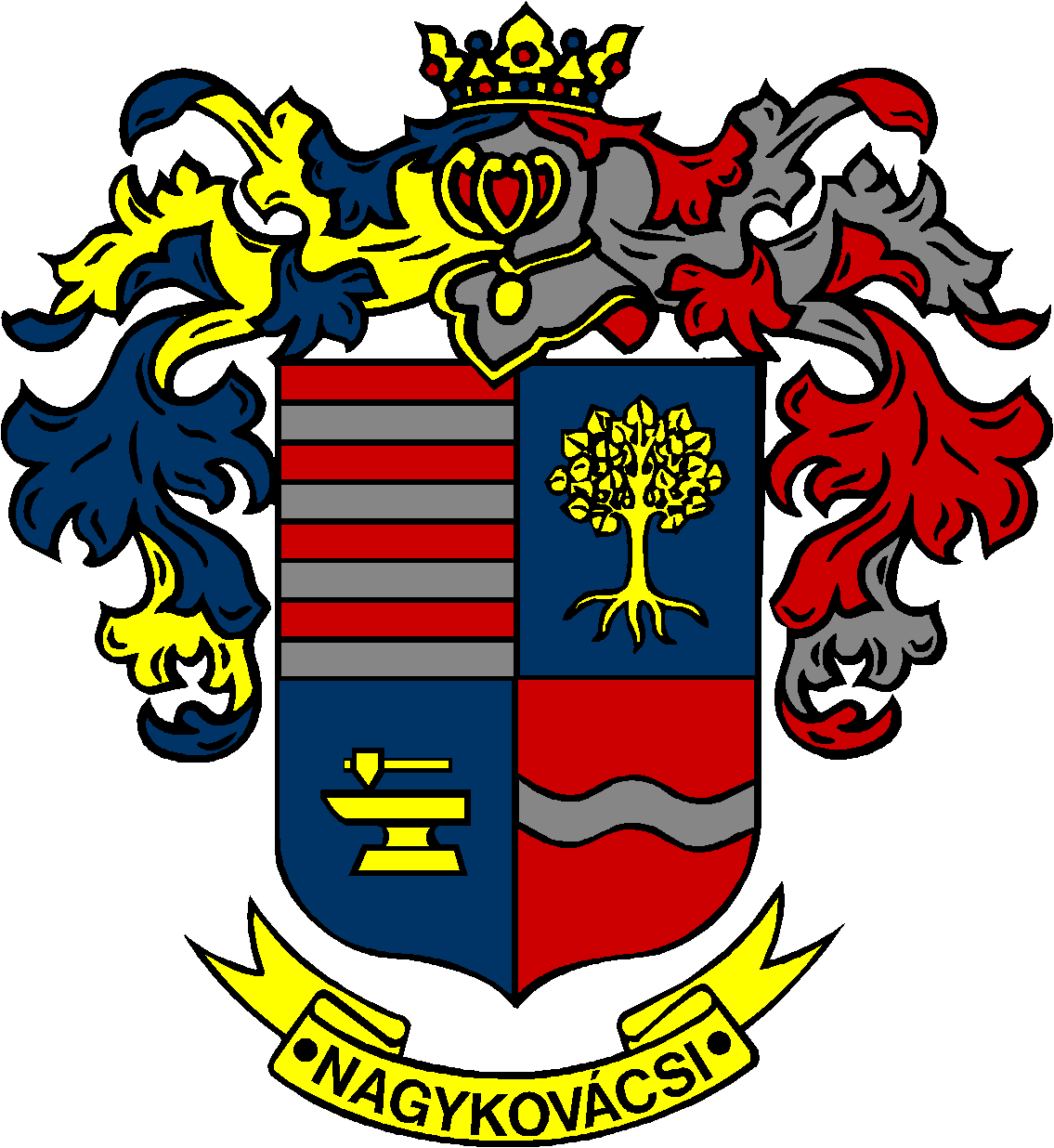 